SiLabs Diplomaterv pályázatA Silicon Laboratories Hungary Kft. diplomaterv pályázatot hirdet az alább megjelölt villamosmérnöki témakörök és az azon dolgozó tehetséges mérnökhallgatók támogatására:Analóg és digitális áramkör tervezéseNagyfrekvenciás áramkörök tervezéseNagyfrekvenciás eszközök és berendezések méréstechnikájaBeágyazott rendszerek tervezése (rádiós összeköttetést használók előnyben)Díjak	Első díj: 	150.000 Ft	Második díj:	120.000 Ft	Harmadik díj:	80.000 FtEzen felül minden díjazott tanszéke kap 250.000 Ft szabadon felhasználható támogatást (konzulensnek, eszközökre, stb.)JelentkezésA pályázaton részt vehetnek mindazon hallgatók, akik a 2013 őszi szemeszter során sikeresen megvédik szakdolgazatukat és MsC vagy BsC végzettséget szereznek, valamint teljesítik az alábbi kritériumokat:Jeles diplomatervJó vagy Jeles összesített tanulmányi eredményA szakdolgozatot a vizsgabizottság a pályázatra érdemesnek találja.A pályázathoz csatolandó:Másolat a diplomatervről és annak bírálatáról (elektronikus formában is küldhető a tamas.marozsak@silabs.com címre).Az államvizsga bizottság ajánlása (a mellékelt formanyomtatványon)A pályázatokat a Silicon Laboratories Hungary Kft-hez kell postai vagy elektronikus úton eljuttatni Dr. Marozsák Tamás részére.HatáridőA pályázatok beadási határideje 2014. március 15.Az eredmények kihirdetése az érintett tanszékek hírdetőtábláján történik legkésőbb 2014. április 15-én.A díjak átadására a Silicon Laboratories Hungary Kft. telephelyén (Graphisoft Park) kerül sor.Értékelési szempontokA díjak odaítéléséről a Silicon Laboratories Hungary Kft bíráló bizottsága dönt, melynek tagjai a cég megbízott szakértői. A díjak odaítélése az alábbi szempontok szerint történik:Szakmai kompetencia, a tanult ismeretek biztos használata.Megvalósított saját mérnöki alkotás bemutatásaSaját munka súlya a dolgozatban, egyéni hozzájárulás.Témaválasztás. Időszerű, nehezebb témák választása előnyt jelent.Dolgozat kivitele. Angol nyelven írt diploma előnyt jelent. 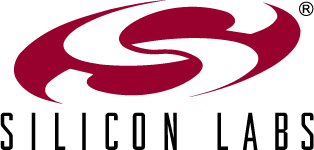 Kovács KrisztiánIgazgatóSilicion Laboratories KftPályázati lapA Silicon Laboratories Hungary Kft. diplomaterv pályázatára.A pályázó tölti ki:Pályázó neve: 													Diplomaterv címe: 												Intézmény neve:												Kiíró tanszék neve: 												Konzulens neve és email címe:										Levelezési cím: 												Telefon: 						email: 							A záróvizsga bizottság tölti ki:Diplomaterv minősítése: 											Szerzett végzettség (MsC, BsC): 										A záróvizsga bizottság elnöke: 										A diplomatervet/szakdolgozatot a diplomaterv pályázaton való részvételre javasoljuk.	A ZVB elnökeA kitöltött és aláírt űrlapot, valamint a másolatot a diplomatervről és annak bírálatáról (ezek elektronikus formában is küldhetők a tamas.marozsak@silabs.com címre) kérjük legkésőbb a 2013 tavaszi diplomavédési időszak végéig elküldeni az alábbi címre:Silicon Laboratories Kft,1031 Budapest,Záhony utca 7.telefon: +36 1 4534250